 Стеблевой кукурузный мотылек явлется одним из самых опасных вредителей кукурузы. 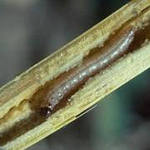 Результаты обследований 2019 г. показали, что заселенность вредителем отмечена на 26% обследованных площадей в период вегетации. Ежегодно ареал стеблевого мотылька в области расширяется. Зимуют гусеницы  в нижней части стебля и в початках, которые  остаются в поле после уборки. В настоящее время личинки старших возрастов, проделывая ходы  в стеблях, спускаются в нижнюю его часть для зимовки.В связи с этим, необходимо:После уборки кукурузы проводить обследование на заселенность вредителем.Тщательно измельчать  растительные остатки в 2-3 следа дисками, с последующей глубокой зяблевой вспашкой.В следующем году  возделывание кукурузы  на этих полях не рекомендуется.Для защиты кукурузы от стеблевого кукурузного мотылька в период вегетации следующего года важное значение будет иметь проведения химических обработок против вредителя. Обработку проводим одним из зарегистрированных инсектицидов при достижении ЭПВ в соответствии с регламентами «Государственного реестра средств защиты растений (пестицидов) и удобрений, разрешенных к применению на территории Республики Беларусь».Отдел фитосанитарной диагностики, прогноза и контроля за применением средств защиты растений.